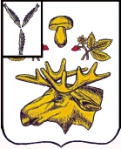 АДМИНИСТРАЦИЯ Базарно-Карабулакского МУНИЦИПАЛЬНОГО районаСаратовской областипостановление  От 28.12.2022г		                                                      № 1362   р.п. Базарный КарабулакОб утверждении перечня земельных участков, предназначенных для предоставления в собственность бесплатно гражданам, имеющих трех и более детей на территории Базарно-Карабулакского муниципального района          В соответствии со ст. 39.5 Земельного кодекса Российской Федерации, Законом Саратовской области от 30.09.2014г. №119-СЗО «О предоставлении гражданам, имеющих трех и более детей, в собственность бесплатно земельных участков, находящихся в государственной или муниципальной собственности», руководствуясь Уставом Базарно-Карабулакского муниципального района, администрация района ПОСТАНОВЛЯЕТ:Утвердить перечень земельных участков, предназначенных для предоставления в собственность бесплатно гражданам, имеющих трех и более детей на территории Базарно-Карабулакского муниципального района, согласно приложению.В течение пяти рабочих дней со дня утверждения, разместить на официальном сайте администрации Базарно-Карабулакского муниципального района перечень земельных участков.   Настоящее Постановление вступает в силу со дня его подписания.Контроль исполнения настоящего постановления возложить на первого заместителя главы администрации И.А. Будеева. Глава муниципального района                                                                   О.А. ЧумбаевКопия верна: Заведующий секторомделопроизводства и кадровой  работы                                                        С.Е.ПавловаПриложение к постановлению администрации Базарно-Карабулакского муниципального района Саратовской области     от _______________ г. № ______Перечень                                                                                                                        земельных участков, предназначенных   для предоставления в собственность бесплатно гражданам, имеющих трех и более детей на территории Базарно-Карабулакского муниципального районаКопия верна: Заведующий секторомделопроизводства и кадровой  работы                                                        С.Е.Павлова№  п/пКадастровый номерземельного участкаАдрес земельного участкаПлощадь земельного участка, кв.м.Вид разрешенного использования164:04:210101:2274с.Липовка, ул.Зеленая, д.1а2000для строительства индивидуального жилого дома264:04:200101:1812с.Яковлевка, ул.Новая, уч.22800отдельно стоящие усадебные дома с участками, с возможностью содержания и разведения домашнего скота и птицы364:04:200101:1811с.Яковлевка, ул.Новая, 24800отдельно стоящие усадебные дома с участками, с возможностью содержания и разведения домашнего скота и птицы464:04:130101:3483с.Хватовка, ул. Октябрьская, 561000564:04:130101:3484с.Хватовка, ул. Октябрьская, 541000864:04:090101:59с.Большая Чечуйка, ул. Центральная1050жилые дома усадебноготипа в черте населенногопункта для ведения личного подсобного хозяйства764:04:020101:1596с. Старая Жуковка, ул. Мира, 40,5 м. восточнее д.4600жилые дома усадебноготипа в черте населенногопункта для ведения личногоподсобного хозяйства864:04:150101:1481с. Стригай, ул. Ленина,  46 м.северо-восточнее д.2а/1600жилые дома усадебноготипа в черте населенногопункта для ведения личногоподсобного хозяйства964:04:140101:2207с. Вязовка, ул. Лесная, 80,5 м. восточнее д. 13600жилые дома усадебноготипа в черте населенногопункта для ведения личногоподсобного хозяйства1064:04:140101:2209с. Вязовка, ул. Лесная, 40,5 метров восточнее д. 13600жилые дома усадебноготипа в черте населенногопункта для ведения личногоподсобного хозяйства1164:04:140101:2208с. Вязовка, ул. Лесная, 20,5 метров восточнее д. 13600жилые дома усадебноготипа в черте населенногопункта для ведения личногоподсобного хозяйства1264:04:010101:4108с. Алексеевка, ул. Малая Садовая, д. 50А600жилые дома усадебноготипа в черте населенногопункта для ведения личногоподсобного хозяйства1364:04:010101:4109с. Алексеевка, ул. Малая Садовая, д. 54А600жилые дома усадебноготипа в черте населенногопункта для ведения личногоподсобного хозяйства1464:04:080101:1942с. Старые Бурасы, ул. Академическая, уч. 3 А600жилые дома усадебноготипа в черте населенногопункта для ведения личногоподсобного хозяйства1564:04:080101:1941с. Старые Бурасы, ул. Академическая, уч. № 4 А600жилые дома усадебноготипа в черте населенногопункта для ведения личногоподсобного хозяйства1664:04:080101:1944с. Старые Бурасы, ул. Академическая, д. 5 А600жилые дома усадебноготипа в черте населенногопункта для ведения личногоподсобного хозяйства1764:04:080101:1945с. Старые Бурасы, ул. Академическая, уч. 1 А600жилые дома усадебноготипа в черте населенногопункта для ведения личногоподсобного хозяйства1864:04:170101:1559с. Максимовка, 15 метров севернее ул.Советская, д. 921000жилые дома усадебноготипа в черте населенногопункта для ведения личногоподсобного хозяйства1964:04:170101:1561с. Максимовка, 52 метра севернее ул.Советская, д. 881000жилые дома усадебноготипа в черте населенногопункта для ведения личногоподсобного хозяйства2064:04:17 0101:1560с. Максимовка, 7,5 метров севернее ул.Советская, д. 901000жилые дома усадебноготипа в черте населенногопункта для ведения личногоподсобного хозяйства2164:04:170101:1558с. Максимовка, 8,8 метров северо-западнее ул.Советская, д. 901000жилые дома усадебноготипа в черте населенногопункта для ведения личногоподсобного хозяйства2264:04:230114:234р.п. Базарный Карабулак, ул. Советская, юго-западнее д.1б2000отдельно стоящие усадебные жилые дома с участками, с возможностью содержания и разведения домашнего скота и птицы